О согласовании проекта о внесении изменений в Правила землепользования и застройки, утвержденные решением Собрания депутатов Байгуловского сельского поселения Козловскогорайона Чувашской Республики от 29.09.2017 №53/4 В соответствии с частями 3.3, 8, 9 статьи 33 Градостроительного кодекса Российской Федерации, статьей 14 Федерального закона от 6 октября 2003 года № 131-ФЗ «Об общих принципах местного самоуправления в Российской Федерации», постановлением администрации Байгуловского сельского поселения Козловского района Чувашской Республики от 11.03.2021 №12 "О подготовке проекта внесения изменений в Правила землепользования и застройки Байгуловского сельского поселения Козловского района Чувашской Республики, утвержденные решением Собрания депутатов Байгуловского сельского поселения Козловского района Чувашской Республики от 29.09.2017 №53/4" (в редакции решений Байгуловского сельского поселения Козловского района от 10.09.2018 №81/1, от 05.02.2019 №104/1) администрация Байгуловского сельского поселения Козловского района Чувашской Республики постановляет:Согласовать прилагаемый проект о внесении изменений в Правила землепользования и застройки Байгуловского сельского поселения Козловского района, утвержденные решением Собрания депутатов Байгуловского сельского поселения Козловского района Чувашской Республики от 29.09.2017 №53/4" (в редакции решений Байгуловского сельского поселения Козловского района от 10.09.2018 №81/1, от 05.02.2019 №104/1) в части отображения на карте градостроительного зонирования и зон с особыми условиями использования территории границы зон затопления и подтопления реки Аниш в селе Байгулово.Опубликовать графическое изображение карты градостроительного зонирования и зон с особыми условиями использования территории, прилагаемое к Правилам землепользования и застройки Байгуловского сельского поселения Козловского района в новой редакции, на официальном сайте администрации Байгуловского сельского поселения Козловского района.Настоящее постановление вступает в силу со дня принятия.Контроль за исполнением настоящего постановления оставляю за собой.Глава администрации Байгуловскогосельского поселения Козловского района                                         В.А. Хлебников   ЧĂВАШ РЕСПУБЛИКИКУСЛАВККА  РАЙОНĚ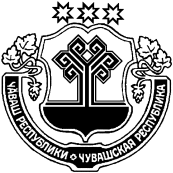 ЧУВАШСКАЯ РЕСПУБЛИКА   КОЗЛОВСКИЙ РАЙОНКУСНАР ЯЛПОСЕЛЕНИЙĚНАДМИНИСТРАЦИЙĔЙЫШĂНУ   №  13Пуш уйăхĕн 25 мĕшĕ 2021 ç.Куснар салиАДМИНИСТРАЦИЯБАЙГУЛОВСКОГОСЕЛЬСКОГОПОСЕЛЕНИЯПОСТАНОВЛЕНИЕ   №13«25» марта 2021 г.село Байгулово